ユース委員会企画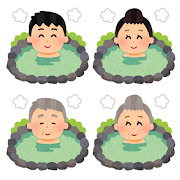 　　　全国大会参加者交流会in別府２０２３年７月１日（土）２日（日）大分県別府市において社会福祉士会全国大会が開催されます。ユース委員会では、全国大会参加者に向け交流会を企画しました。1日目大会終了後、参加者同士集まって交流を深めましょう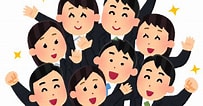 こんな方ぜひご参加ください★久しぶりに飲食を交えた交流がしたい★大会での学びを共有したい★とにかく話したい【日　時】２０２３年　７月　１日（土）　１９：００～２１：００【場　所】全国大会会場近く【参加費】５，０００円（当日徴収いたします）【対象者】全国大会参加者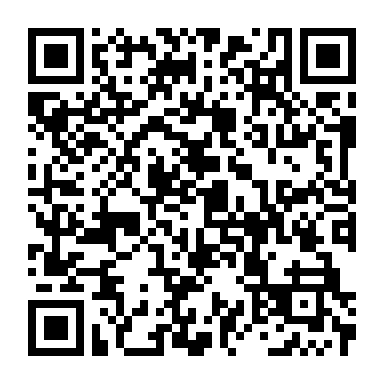 【申込方法】右記QRコードよりお申し込みください。【申込締切】２０２３年　６月２０日（火）　　　※詳細は改めてご連絡いたします。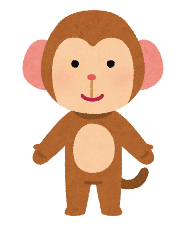 　　　　　全国大会に参加して会員同士繋がりましょう♪